Werkgevers zijn verplicht schriftelijk vast te leggen hoe de bedrijfshulpverlening (BHV) is georganiseerd in hun bedrijf en welke maatregelen er zijn genomen. Deze informatie bij elkaar vormt het BHV-plan.Wilt u een eigen BHV-plan maken? Dan kunt u het model hieronder gebruiken. U kunt het doorlezen en invullen, maar ook, indien nodig, naar eigen inzicht aanvullen of wijzigen.Het model is met name geschikt voor kleinere ondernemingen met maximaal 15 werknemers zonder bijzondere risico’s. Maar ook als uw bedrijf uit meer dan 15 werknemers bestaat, geeft het model u handvatten voor het maken van uw eigen BHV-plan. Bedrijven die met bijzondere risico’s te maken hebben, kunnen het beste in samenwerking met een professionele adviseur of de plaatselijke brandweer een BHV-plan opstellen.Het is belangrijk dat iedereen weet wat hij moet doen bij een incident. Bespreek het plan daarom met alle betrokkenen en deel de opzet van de bedrijfshulpverlening met uw personeel en buurbedrijven. Tot slot is het belangrijk het plan te bewaren op een plek waar iedereen bij kan en te zorgen voor reserve-exemplaren.BHV–plan[NAAM ORGANISATIE]Datum:Plaats:Versie:Inhoudsopgave Basisgegevens van het bedrijf									4Alarmnummers											5Personeel en evacuatie										6Risico-inventarisatie										6Nood en calamiteiten										9BHV-organisatie											10BHV-materialen											11BHV-procedures											11Basisgegevens van de organisatieWelke personen moeten gewaarschuwd worden in het geval van een calamiteit? Vermeld deze hier.Welke plaatsen zijn belangrijk in geval van nood? Vermeld deze hier. Voeg een situatietekening toe waar deze punten op staan.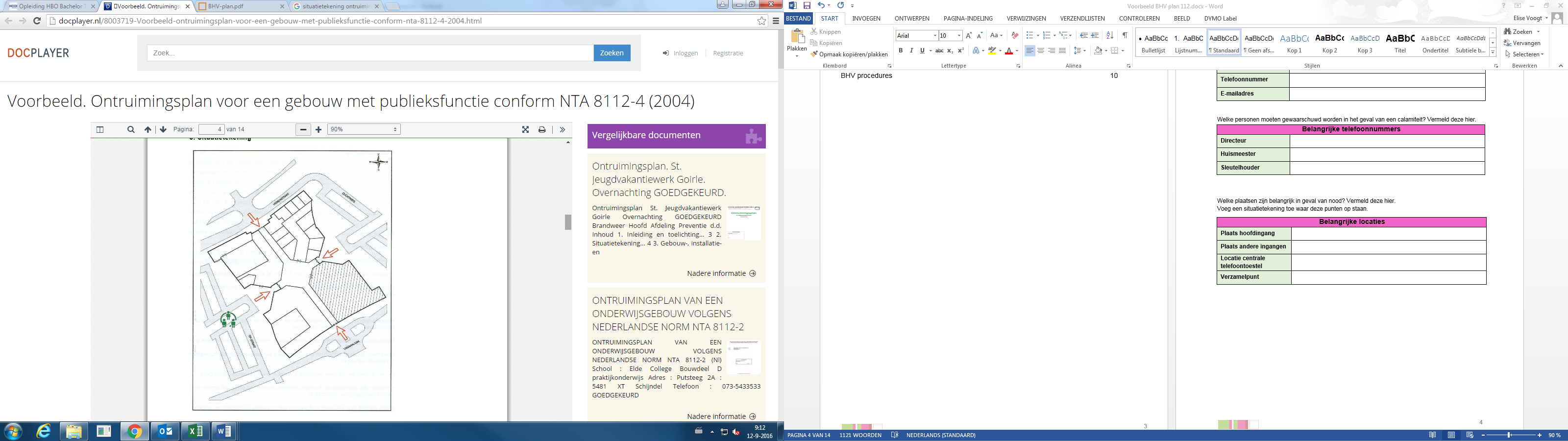 Werkt u in een bedrijfsverzamelgebouw? Vermeld hier de gegevens van alle overige organisaties in het gebouw.AlarmnummersHeeft u bijzondere afspraken gemaakt met brandweer en politie? Noteer deze afspraken bij de bijzonderheden. Personeel en evacuatieMaak een overzicht van het personeel van het bedrijf, zodat helder is hoeveel mensen geëvacueerd moeten worden. Vermeld bij de bijzonderheden wie extra hulp behoeven tijdens een calamiteit. Geef hier ook aan hoeveel personeel van derden op welke tijdstippen aanwezig zijn, hoe u omgaat met bezoekers aanwezig in het pand, en waar de verzamelplaats zich bevindt. Risico-inventarisatie Gas, elektriciteit en water kunnen in geval van incidenten afgesloten moeten worden. Vermeld hier waar de hoofdaansluitingen zich bevinden en wie de sleutelbeheerder is. Brandgevaarlijke stoffen en materialen die in de organisatie aanwezig zijn vermeld je hier. Een uitgebreid overzicht van alle aanwezige materialen, inclusief hoeveelheden en kenmerken kun je apart toevoegen. Vermeld van een aantal apparaten en machines in het bedrijf waar zij zich bevinden en waar de extra instructies (bediening en instructie) die daarbij nodig zijn te vinden zijn. Bij de lift is het ook van belang om het tijdstip van de laatste keuring te vermelden.Tekeningen: Van alle bouwlagen dienen tekeningen beschikbaar te zijn. Hierop moeten de bouwkundige voorzieningen duidelijk zijn aangeven. Vermeld alle organisaties in de directe omgeving van jouw bedrijf. Ga voor elke organisatie na wat de aard is van deze organisatie en welke risico’s dit met zich meebrengt Nood en calamiteitenVermeld waar de uitgangen zijn en hoe de vluchtwegen door het bedrijf lopen. Voeg ook een plattegrond toe waarop dit is aangegeven. Hang deze plattegrond ook op zichtbare plekken in het gebouw. Vermeld waar bepaalde installaties zich bevinden, wie deze beheert en wie deze mag bedienen in geval van nood. Vermeld of er in jouw bedrijf brandcompartimenten (brandwerende scheidingen) zijn die verschillende delen van het bedrijf kunnen scheiden. Geef deze locaties weer op een kaart en voeg deze kaart toe aan het BHV-plan. Ook specifieke brandwatervoorzieningen moeten vermeld worden. Geef aan of het gaat om een brandkraan of een andere onuitputtelijke watervoorziening, zoals een rivier of sloot.BHV-organisatieVermeld alle BHV’ers in de organisatie, waar zij zich in de organisatie bevinden en wat hun taken zijn. Vermeld hier instructies voor de BHV’ers, zoals reactietijden waarbinnen een BHV’er ter plaatse moet zijn en wat de verzamelplaatsen zijn. Vermeld van elke BHV’er welke opleiding hij heeft gevolgd, en hoe vaak hij heeft deelgenomen aan een oefening. BHV-materialenVermeld welke middelen in de organisatie aanwezig zijn, op welke locatie en wie het beheer hiervan regelt. BHV-proceduresVermeld in het BHV-plan ook onderstaande procedures. Deze procedures moeten bekend zijn onder alle BHV’ers en personeelsleden. Voeg eventueel zelf procedures toe, die je noodzakelijk acht of het kader van de bedrijfsvoering noodzakelijk zijn. Geef alle werknemers een voorlichting over wie de BHV’ers zijn en wat hun taken zijn. Instrueer werknemers ook over hoe zij dienen te handelen als zij brand of een ongeval ontdekken, en wat ze moeten doen bij een ontruiming.Vermeld hoe er alarm wordt geslagen in het geval van een incident.Vermeld wat de taken van een BHV’er zijn.Vermeld hier wat van ieder personeelslid wordt verwacht in het geval van een incident.Vermeld dat er in het gebouw noodinstructiekaarten hangen met informatie over hoe te handelen bij een incident. Vermeld hoe een incident gemeld dient te worden. Wie moet er op de hoogte gebracht worden en hoe. Registreer ontruimingsoefeningen, de deelname, het verloop en eventuele verbeterpunten. Registreer incidenten door middel van een incidentenformulier. In bepaalde gevallen ben je verplicht deze incidenten te melden bij de Inspectie SZW. Belangrijke telefoonnummersBelangrijke telefoonnummersDirecteurHuismeesterSleutelhouderOrganisatiegegevensOrganisatiegegevensOrganisatienaamAdresPostcode en plaatsTelefoonnummerE-mailadresBelangrijke locatiesBelangrijke locatiesPlaats hoofdingangPlaats andere ingangenLocatie centrale telefoontoestel Verzamelpunt Gegevens overige organisaties in het gebouwGegevens overige organisaties in het gebouwOrganisatienaamAdres, postcode, plaatsTelefoonnummerE-mailadresOrganisatienaamAdres, postcode, plaatsTelefoonnummerE-mailadresAlarm en hulpverleningAlarm en hulpverleningAlarm en hulpverleningTelefoonnummerAanrijtijd:Internn.v.t.ExternAmbulance112Brandweer112Politie112Beveiligingsbedrijfn.v.t.BijzonderhedenBijzonderhedenBijzonderhedenPersoneel en evacuatiePersoneel en evacuatieAfdeling of verdieping:Aantal werknemers:Werktijden:Bijzonderheden personeel:Afdeling of verdieping:Aantal werknemers:Werktijden:Bijzonderheden personeel:Afdeling of verdieping:Aantal werknemers:Werktijden:Bijzonderheden personeel:Derden:Bezoekers:Verzamelplaats:Hoofdaansluitingen voorzieningenHoofdaansluitingen voorzieningenHoofdaansluitingen voorzieningenGasHoofdaansluiting:Sleutelbeheerder:ElektriciteitHoofdaansluiting:Sleutelbeheerder:WaterHoofdaansluiting:Sleutelbeheerder:Brandgevaarlijke materialen en stoffenBrandgevaarlijke materialen en stoffenNaam stof:Plaats opslag:Naam stof:Plaats opslag:Naam stof:Plaats opslag:Apparatuur en machinesApparatuur en machinesVentilatiesysteemVentilatiesysteemLocatie:Bediening en instructies:LiftenLiftenLocatie:Bediening, onderhoud en keuring:Centrale deurbedieningCentrale deurbedieningLocatie:Bediening en instructies:Apparatuur > 500W vermogenApparatuur > 500W vermogenLocatie:Bediening en instructies:Locatie:Bediening en instructies:OmgevingsinventarisatieOmgevingsinventarisatieNaam organisatie:Aard van de organisatie:Risico’s:Naam organisatie:Aard van de organisatie:Risico’s:Naam organisatie:Aard van de organisatie:Risico’s:VluchtwegenVluchtwegenDe vluchtwegen in ons bedrijf zijn gemarkeerd met deze borden:               Nooduitgang:                                                                   Uitgang:De vluchtwegen en nooduitgangen moeten voorzien zijn van noodverlichting. De vluchtwegen in ons bedrijf zijn gemarkeerd met deze borden:               Nooduitgang:                                                                   Uitgang:De vluchtwegen en nooduitgangen moeten voorzien zijn van noodverlichting. Aanduiding afwijkende vluchtwegborden:Vluchtwegen (route):Nooduitgangen (locatie):Installaties en alarmenInstallaties en alarmenSprinklerinstallatieSprinklerinstallatieLocatie bedieningBeheer installatieBediener installatieOntruimingsalarminstallatieOntruimingsalarminstallatieLocatie bedieningBeheer installatieBediener installatieBrandmeldingsinstallatie (BMI)Brandmeldingsinstallatie (BMI)Locatie BMIBeheerder BMIBediener BMIOverzicht organisatieOverzicht organisatieOverzicht organisatieOverzicht organisatieOverzicht organisatieOverzicht organisatieOverzicht organisatieIn noodsituaties herkent u de BHV’ers aan hun gele hesjes.In noodsituaties herkent u de BHV’ers aan hun gele hesjes.In noodsituaties herkent u de BHV’ers aan hun gele hesjes.In noodsituaties herkent u de BHV’ers aan hun gele hesjes.In noodsituaties herkent u de BHV’ers aan hun gele hesjes.In noodsituaties herkent u de BHV’ers aan hun gele hesjes.In noodsituaties herkent u de BHV’ers aan hun gele hesjes.BHV’erAfdelingBHV-functieBHV-taakWerktijdenTelefoon-nummer internTelefoon-nummer mobielInstructies en uitvoeringInstructies en uitvoeringInstructies en uitvoeringReactietijd bij ongevallenMinutenMinutenReactietijd bij brandMinutenMinutenReactietijd bij ontruimingMinutenMinutenVerzamelplaatsVerzamelplaatsBHV’er (naam)Opleiding, instructie en oefeningOpleiding, instructie en oefeningOpleiding, instructie en oefeningOpleiding, instructie en oefeningOpleiding, instructie en oefeningNaamBHV-opleiding(en) en aanvullende opleiding(en)Datum (opleiding, herhaalcursus)Deelname BHV-oefeningDatum BHV-oefeningenEerste Hulp en blusmaterialen, communicatiemiddelen, persoonlijke beschermingsmiddelenEerste Hulp en blusmaterialen, communicatiemiddelen, persoonlijke beschermingsmiddelenBeheer en beheerder:Aanwezige middelenLocatieBrandslanghaspelPoederblusser (koolzuur-sneeuwblusser, CO2-blusser, sproeischuimblusser)BlusdekenSprinklerinstallatieEHBO-koffersCommunicatiemiddelenPersoonlijke beschermingsmiddelenInstructie voor het personeelAlarmeringBHV’erWerkplekoriëntatieNoodinstructiekaartIncident meldenIncident meldenIn geval van een incident kunt u één van de volgende personen op de hoogte stellen (naast de BHV’er):In geval van een incident kunt u één van de volgende personen op de hoogte stellen (naast de BHV’er):NaamTelefoonnummerOntruimingsoefeningenIncidentenregistratie